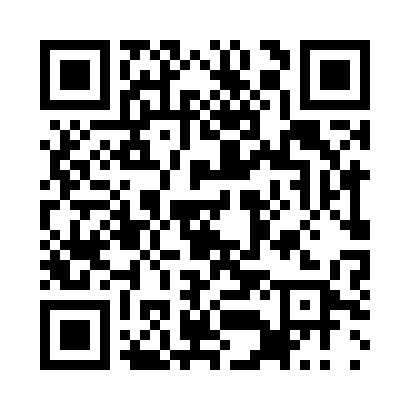 Prayer times for Gurlyano, BulgariaWed 1 May 2024 - Fri 31 May 2024High Latitude Method: Angle Based RulePrayer Calculation Method: Muslim World LeagueAsar Calculation Method: HanafiPrayer times provided by https://www.salahtimes.comDateDayFajrSunriseDhuhrAsrMaghribIsha1Wed4:366:251:276:248:2910:122Thu4:346:231:276:258:3110:133Fri4:326:221:276:258:3210:154Sat4:306:211:266:268:3310:175Sun4:286:201:266:278:3410:186Mon4:266:181:266:278:3510:207Tue4:246:171:266:288:3610:218Wed4:236:161:266:298:3710:239Thu4:216:151:266:298:3810:2510Fri4:196:141:266:308:3910:2611Sat4:176:121:266:308:4010:2812Sun4:166:111:266:318:4110:3013Mon4:146:101:266:328:4210:3114Tue4:126:091:266:328:4310:3315Wed4:106:081:266:338:4410:3416Thu4:096:071:266:338:4510:3617Fri4:076:061:266:348:4610:3818Sat4:066:051:266:358:4710:3919Sun4:046:041:266:358:4810:4120Mon4:036:041:266:368:4910:4221Tue4:016:031:266:368:5010:4422Wed4:006:021:266:378:5110:4523Thu3:586:011:276:378:5210:4724Fri3:576:001:276:388:5310:4825Sat3:566:001:276:388:5410:5026Sun3:545:591:276:398:5510:5127Mon3:535:581:276:398:5610:5328Tue3:525:581:276:408:5710:5429Wed3:515:571:276:408:5810:5530Thu3:505:571:276:418:5810:5731Fri3:485:561:276:418:5910:58